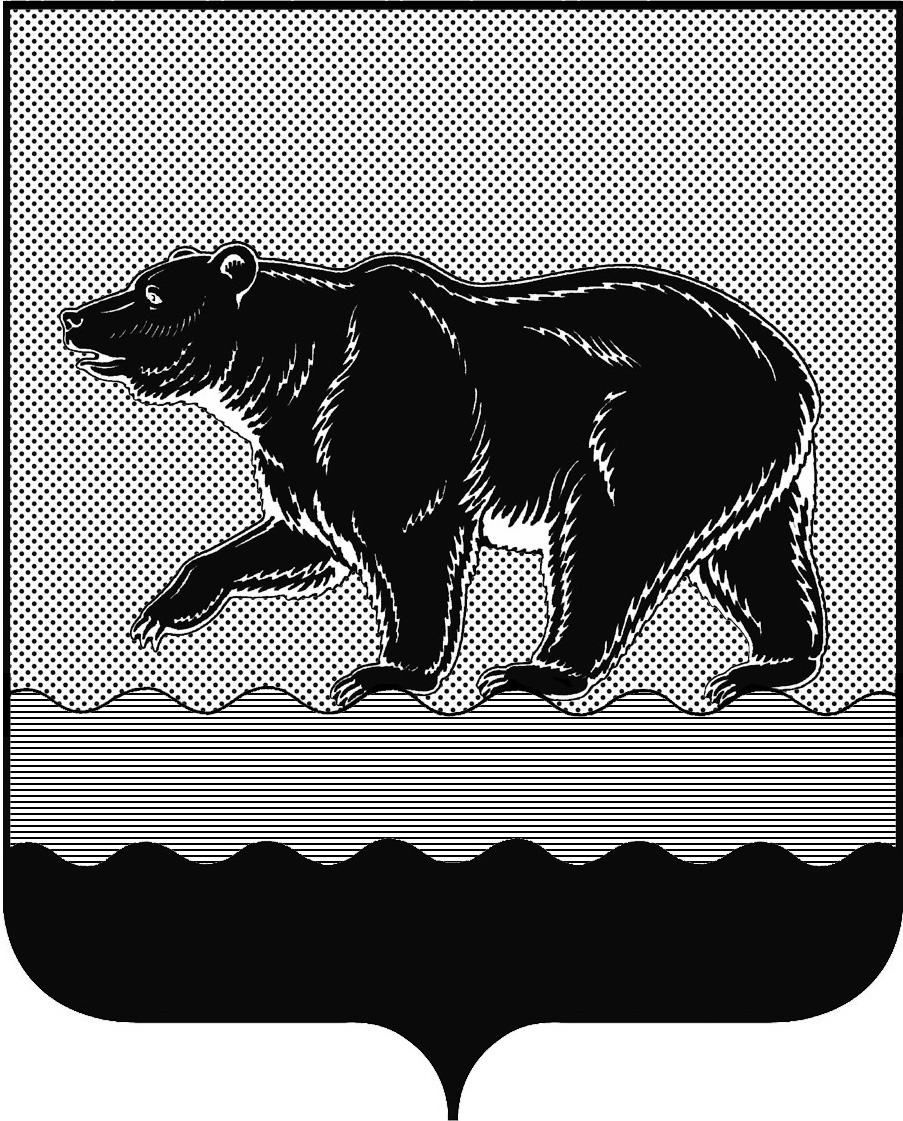 СЧЁТНАЯ ПАЛАТАГОРОДА НЕФТЕЮГАНСКА16 микрорайон, 23 дом, помещение 97, г. Нефтеюганск, 
Ханты-Мансийский автономный округ - Югра (Тюменская область), 628310  тел./факс (3463) 20-30-55, 20-30-63 E-mail: sp-ugansk@mail.ru www.admugansk.ru Заключение на проект постановления администрации города Нефтеюганска «Об утверждении порядка и перечня случаев оказания на безвозвратной основе за счёт средств местного бюджета дополнительной помощи при возникновении неотложной необходимости в проведении капитального ремонта общего имущества в многоквартирных домах, расположенных на территории города Нефтеюганска» (далее по тексту – Проект порядка оказания дополнительной помощи)Счётная палата в соответствии  с пунктом 7 части 2 статьи 9 Федерального закона от 07.02.2011 № 6-ФЗ «Об общих принципах организации и деятельности контрольно-счетных органов субъектов Российской Федерации и муниципальных образований» проводит финансово-экономическую экспертизу проектов муниципальных правовых актов (включая обоснованность финансово-экономических обоснований) в части, касающейся расходных обязательств муниципального образования.В соответствии с пунктом 3.1 Правил подготовки муниципальных правовых актов администрации города Нефтеюганска, утверждённых постановлением администрации города Нефтеюганска от 05.09.2013             № 89-нп, проект правового акта, затрагивающий вопросы финансово-экономической деятельности субъектов бюджетной сферы, подлежит финансово-экономической экспертизе, проводимой Счетной палатой города Нефтеюганска в порядке, установленном законодательством Российской Федерации.По результатам экспертизы установлено:1. В соответствии с пунктом 1.2.2 Проекта порядка оказания дополнительной помощи муниципальная поддержка предоставляется в форме субсидии в пределах средств, предусмотренных в бюджете города. Согласно пункту 2.5 Проекта порядка оказания дополнительной помощи субсидия устанавливается в размере 10% от сметной стоимости планового расчёта затрат, в пределах лимитов бюджетных обязательств, предусмотренных сводной бюджетной росписью, на текущий финансовый год.В соответствии с пунктом 9.3 части 1 статьи 14 Жилищного кодекса Российской Федерации (далее по тексту – ЖК РФ) к полномочиям органов местного самоуправления относится, в том числе утверждение порядка и перечня случаев оказания на возвратной и (или) безвозвратной основе за счёт средств местного самоуправления дополнительной помощи при возникновении неотложной необходимости в проведении капитального ремонта общего имущества в многоквартирных домах.Проектом порядка оказания дополнительной помощи предусмотрено, что субсидия предоставляется в случае возникновения аварии, иных чрезвычайных ситуаций природного или техногенного характера, при введении режима чрезвычайной ситуации на муниципальном уровне              (пункт 1.5).Частью 6 статьи 189 ЖК РФ предусмотрено, что в случае возникновения аварии, иных чрезвычайных ситуаций природного или техногенного характера решение по вопросам, предусмотренным пунктами 1 и 2 части 5 упомянутой статьи, принимается в порядке, установленном нормативным правовым актом субъекта Российской Федерации. В указанном случае капитальный ремонт многоквартирного дома осуществляется без его включения в краткосрочный план реализации региональной программы капитального ремонта и только в объеме, необходимом для ликвидации последствий, возникших вследствие аварии, иных чрезвычайных ситуаций природного или техногенного характера, за счет средств регионального оператора, определенных статьей 185 настоящего Кодекса и законом субъекта Российской Федерации в качестве денежных средств для обеспечения финансовой устойчивости деятельности регионального оператора, и учитывается при ежегодной актуализации региональной программы капитального ремонта. Постановлением Правительства ХМАО - Югры от 28.07.2017 № 296-п утверждён Порядок принятия решений о проведении капитального ремонта общего имущества в многоквартирном доме в случае возникновения аварии, иных чрезвычайных ситуаций природного или техногенного характера (далее по тексту - Постановление Правительства ХМАО - Югры от 28.07.2017        № 296-п).Постановление Правительства ХМАО - Югры от 28.07.2017 № 296-п устанавливает процедуру рассмотрения обращений и принятия решений о проведении капитального ремонта общего имущества в многоквартирном доме, собственники помещений в котором формируют фонд капитального ремонта на счёте Югорского фонда капитального ремонта многоквартирных домов (далее по тексту - Фонд), в случае возникновения аварии, иных чрезвычайных ситуаций природного или техногенного характера, в том числе:- пунктом 4 - для рассмотрения вопроса о проведении капитального ремонта орган местного самоуправления муниципального образования автономного округа, на территории которого возникла чрезвычайная ситуация, направляет в Фонд соответствующее обращение, к которому прилагает документы, установленные указанным пунктом;- пунктом 7 - в случае недостаточности в ближайшем году средств для выполнения работ по ликвидации последствий чрезвычайной ситуации, Фонд направляет в орган местного самоуправления предложения о возможных сроках проведения и видах работ, необходимых для устранения чрезвычайной ситуации, в ближайшем и последующем за ним году;- пунктом 8 - орган местного самоуправления рассматривает предложения и уведомляет Фонд о согласии с предложенными им сроками проведения соответствующих работ либо принимает решение о финансировании работ (части работ) в ближайшем году за счёт средств бюджета муниципального образования автономного округа, в том числе за счёт дополнительной помощи, предоставленной из бюджета автономного округа, и представляет в Фонд копию данного решения.Таким образом, финансирование работ (части работ) по капитальному ремонту общего имущества в многоквартирном доме за счёт средств местного бюджета будет являться целесообразным, рациональным расходованием при одновременном возникновении таких обстоятельств,  как чрезвычайная ситуация, а также в случае недостаточности средств Фонда.Рекомендуем в Проекте порядка оказания дополнительной помощи:1) пункте 1.5, одним из случаев оказания дополнительной помощи предусмотреть недостаточность средств Югорского фонда капитального ремонта многоквартирных домов, определенных в соответствии со статьей 185 Жилищного кодекса Российской Федерации и подпунктом 1 пункта 1 статьи 25 Закона Ханты-Мансийского автономного округа - Югры от 1 июля 2013 года N 54-оз "Об организации проведения капитального ремонта общего имущества в многоквартирных домах, расположенных на территории Ханты-Мансийского автономного округа - Югры", для проведения капитального ремонта общего имущества в многоквартирных домах в целях ликвидации последствий чрезвычайной ситуации; 2) пункте 2.5, рассмотреть вопрос об установлении расчёта суммы субсидии, как разницы между сметной стоимостью услуг и (или) работ 
(в объёме необходимом для ликвидации чрезвычайной ситуации) и средствами регионального оператора. Учесть указанное предложение при определении получателя субсидии, перечня документов, предоставляемых получателем субсидии, так например: проектно-сметная документация, составленная в соответствии с законодательством и нормативно-техническими документами, дефектная ведомость, сведения о совокупном объёме поступлений за счёт уплаты взносов на капитальный ремонт в многоквартирном доме.2. В соответствии с пунктом 2.7.1 Проекта порядка оказания дополнительной помощи, в течение 5 рабочих дней со дня заключения соглашения, указанного в пункте 2.6 настоящего Порядка, департамент перечисляет субсидию, предусмотренную на проведение капитального ремонта соответствующего многоквартирного дома. Согласно пункту 2.7.2 Проекта порядка оказания дополнительной помощи, субсидия перечисляется департаментом ЖКХ на отдельный банковский счёт, открытый получателем субсидии в учреждениях Центрального банка Российской Федерации или кредитных организациях после заключения соглашения, указанного в пункте 2.6 настоящего порядка между департаментом ЖКХ и получателем субсидии.В тоже время срок для открытия упомянутого выше банковского счёта получателем субсидии не предусмотрен, что несёт риски невозможности выполнения департаментом ЖКХ пункта 2.7.1 Проекта порядка оказания дополнительной помощи.Рекомендуем предусмотреть для получателя субсидии сроки, в которые он должен открыть банковский счёт для перечисления субсидии. 3. Пунктом 2.7.3 Проекта порядка оказания дополнительной помощи определён перечень документов, направляемых в департамент ЖКХ для перечисления субсидии для проведения капитального ремонта многоквартирных домов при возникновении неотложной необходимости. В тоже время не установлен срок, в который должны быть предоставлены необходимые документы. Рекомендуем пункт 2.7.3 Проекта порядка оказания дополнительной помощи дополнить положением о сроках предоставления соответствующих документов. Учитывая, что по результатам экспертизы к Проекту порядка оказания дополнительной помощи имеется ряд замечаний, копия настоящего заключения направляется разработчику муниципального правового акта для их устранения.Председатель                                                                                 С.А. ГичкинаИсполнитель:начальник инспекторского отдела № 1Счётной палатыПортнова Людмила НиколаевнаТел. 8 (3463) 203054    Исх. от 04.06.2019 № 224